Practice for Quadratics1a. [3 marks] A quadratic function  can be written in the form . The graph of  has axis of symmetry  and -intercept at 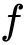 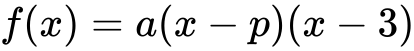 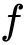 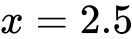 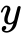 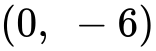 Find the value of .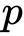  1b. [3 marks] Find the value of .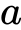  1c. [8 marks] The line  is a tangent to the curve of . Find the values of .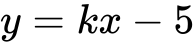 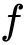 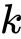  2a. [2 marks] Let .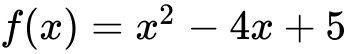 Find the equation of the axis of symmetry of the graph of .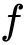  2b. [4 marks] The function can also be expressed in the form .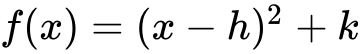 (i)     Write down the value of .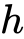 (ii)     Find the value of .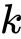  3a. [2 marks] Consider . The graph of  has a minimum value when .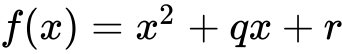 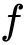 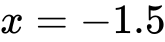 The distance between the two zeros of  is 9.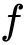 Show that the two zeros are 3 and .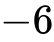  3b. [4 marks] Find the value of  and of .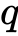 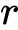  4a. [2 marks] The following diagram shows part of the graph of a quadratic function .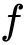 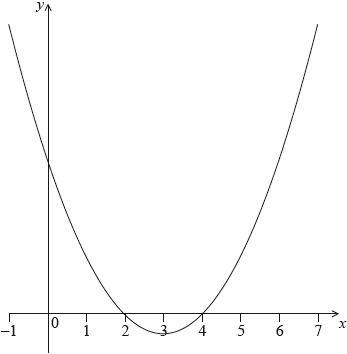 The vertex is at  and the -intercepts at 2 and 4.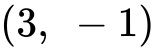 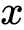 The function  can be written in the form .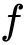 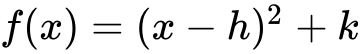 Write down the value of  and of .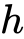 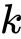  4b. [2 marks] The function can also be written in the form .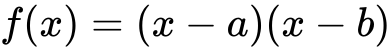 Write down the value of  and of .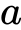 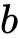  4c. [2 marks] Find the -intercept.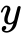  5a. [2 marks] Let . The vertex of the graph of  is at  and the graph passes through .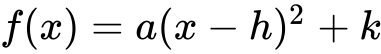 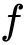 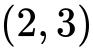 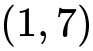 Write down the value of  and of .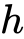 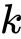  5b. [3 marks] Find the value of .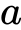  6a. [2 marks] Let . The equation  has two equal roots.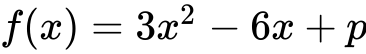 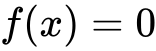 Write down the value of the discriminant. 6b. [1 mark] Hence, show that .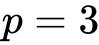  6c. [4 marks] The graph of has its vertex on the -axis.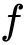 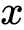 Find the coordinates of the vertex of the graph of .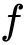  6d. [1 mark] The graph of  has its vertex on the -axis.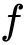 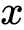 Write down the solution of .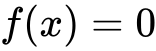  6e. [1 mark] The graph of  has its vertex on the -axis.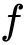 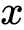 The function can be written in the form . Write down the value of .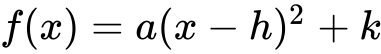 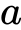  6f. [1 mark] The graph of  has its vertex on the -axis.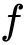 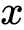 The function can be written in the form . Write down the value of .
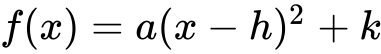 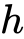  6g. [1 mark] The graph of  has its vertex on the -axis.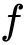 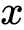 The function can be written in the form . Write down the value of .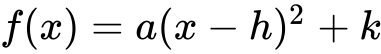 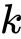  6h. [4 marks] The graph of  has its vertex on the -axis.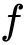 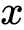 The graph of a function  is obtained from the graph of  by a reflection of  in the -axis, followed by a translation by the vector . Find , giving your answer in the form .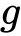 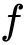 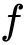 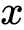 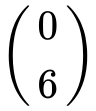 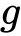 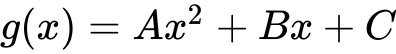  7. [6 marks] The equation  has two distinct real roots. Find the possible values of k .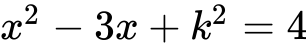  8. [7 marks] Consider the equation  , where k is a real number.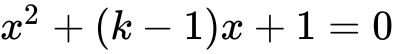 Find the values of k for which the equation has two equal real solutions. 9a. [1 mark] Let  be a quadratic function. Part of the graph of  is shown below.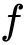 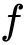 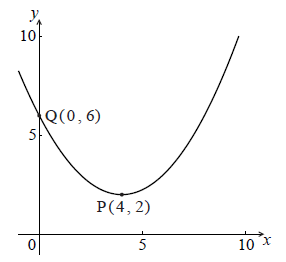 The vertex is at P(, ) and the y-intercept is at Q(, ) .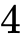 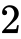 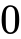 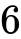 Write down the equation of the axis of symmetry. 9b. [2 marks] The function f can be written in the form  .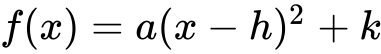 Write down the value of h and of k . 9c. [3 marks] The function f can be written in the form  .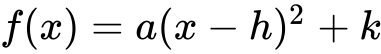 Find a . 10a. [4 marks] Let  , where  .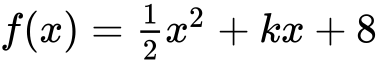 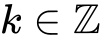 Find the values of k such that  has two equal roots.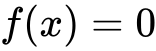  10b. [4 marks] Each value of k is equally likely for  . Find the probability that  has no roots.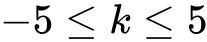 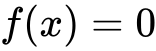  11a. [2 marks] The following diagram shows part of the graph of a quadratic function f .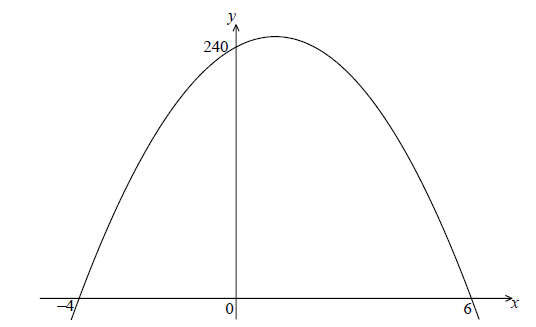 The x-intercepts are at  and  , and the y-intercept is at  .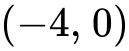 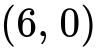 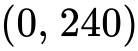 Write down  in the form  .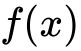 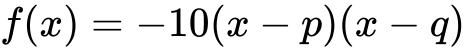  11b. [4 marks] Find another expression for  in the form  .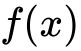 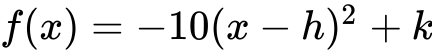  11c. [2 marks] Show that  can also be written in the form  .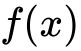 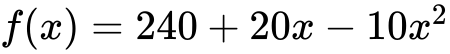  11d. [7 marks] A particle moves along a straight line so that its velocity,  , at time t seconds is given by  , for  .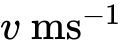 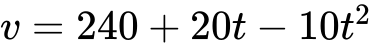 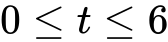 (i)     Find the value of t when the speed of the particle is greatest.(ii)    Find the acceleration of the particle when its speed is zero. 12a. [2 marks] Let  . The graph of f is translated 1 unit to the right and 2 units down. The graph of g is the image of the graph of f after this translation.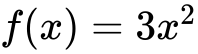 Write down the coordinates of the vertex of the graph of g . 12b. [2 marks] Express g in the form  .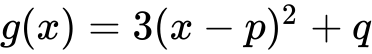  12c. [2 marks] The graph of h is the reflection of the graph of g in the x-axis.Write down the coordinates of the vertex of the graph of h . 13a. [3 marks] Let  .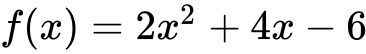 Express  in the form  .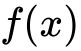 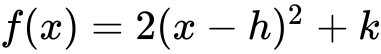  13b. [1 mark] Write down the equation of the axis of symmetry of the graph of f . 13c. [2 marks] Express  in the form  .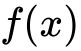 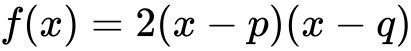 Printed for Pueblo East High School © International Baccalaureate Organization 2018  International Baccalaureate® - Baccalauréat International® - Bachillerato Internacional® 